17 мая  — Международный день «Детского телефона доверия»У детей и подростков часто возникают ситуации, в которых трудно разобраться самостоятельно: конфликты, насилие, стресс, одиночество. Появляется желание рассказать о себе что-то важное, выговориться, встретить понимание и сочувствие.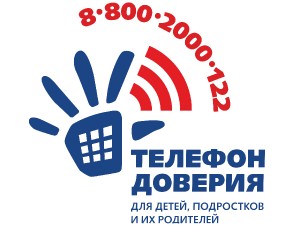 Когда возникает чувство отчаяния, страха, боли, и не у кого спросить совета, на помощь могут придти специалисты «Детского телефона доверия». Обратиться за помощью к незнакомому человеку порой бывает проще, чем к родным и близким людям.Консультанты «Телефона доверия» бесплатно и анонимно оказывают экстренную психологическую помощь, помогают абонентам разобраться в себе, мобилизовать собственные ресурсы для выхода из кризисной ситуации, найти свою цель в жизни.Впервые психологическую помощь по телефону начали оказывать 105 лет назад, в Нью-Йорке. В 1906 году священник Гарри Уоррен основал лигу «Спасите жизнь». В задачи лиги входило оказание моральной и психологической помощи людям по телефону.Основателем службы, которая стала прообразом современных Телефонов доверия, был англиканский священник Чад Вара. Он предложил отчаявшимся людям звонить ему по телефону. Обращений было так много, что в одиночку он не мог справиться и нашел добровольных помощников, а в 1953 году организовал службу телефонной помощи.Идея Чада Вары оказалась привлекательной и в последующие годы службы телефонной помощи возникли в большинстве европейских столиц. С тех пор телефоны доверия успешно работают во всем мире, поддерживая людей в сложных ситуациях.Первый телефон доверия в Советском Союзе основала профессор Айна Амбрумова в 1982 году, в ведомстве здравоохранения. А в 1991 году была создана Российская ассоциация телефонов экстренной психологической помощи (РАТЭПП), которая объединила все существующие на тот момент телефоны доверия.В 2010 году в рамках Общенациональной информационной кампании по противодействию жестокому обращению с детьми, проводимой Фондом поддержки детей, находящихся в трудной жизненной ситуации, совместно с Минздравсоцразвития России и субъектами Российской Федерации был создан единый общероссийский номер «Детского телефона доверия».Номер телефона легко запомнить:  8-800-2000-122 .Позвонить можно с любого стационарного или мобильного телефона бесплатно. Психологическую и информационную поддержку детям и родителям оказывают профессиональные психологи, прошедшие специальную подготовку.С консультантом Телефона доверия можно поделиться любой проблемой, которая волнует ребенка, здесь его внимательно выслушают, окажут необходимую помощь и эмоциональную поддержку. Взгляды, которые высказывает абонент, не осуждают и не критикуют, это позволяет создать комфортные условия для разговора и эффективной работы с проблемой.При обращении абоненты имеют право сохранить в тайне свое имя, местонахождение и любую другую информацию, а так же в любой момент прервать разговор. Они могут быть уверены, что содержание беседы не записывается и не разглашается. Служба телефона доверия помогает детям и родителям чувствовать себя более защищёнными.